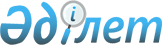 Ерейментау аудандық мәслихатының 2012 жылғы 24 сәуірдегі № 5С-5/5-12 "Ерейментау ауданының ауыл шаруашылығы мақсатындағы жерлерін аймақтарға бөлу сызбанұсқасы мен жер салығының базалық ставкаларына түзету коэффициентін бекіту туралы" шешіміне өзгерістер енгізу туралы
					
			Күшін жойған
			
			
		
					Ақмола облысы Ерейментау аудандық мәслихатының 2014 жылғы 28 қазандағы № 5С-32/2-14 шешімі. Ақмола облысының Әділет департаментінде 2014 жылғы 27 қарашада № 4476 болып тіркелді. Күші жойылды - Ақмола облысы Ерейментау аудандық мәслихатының 2015 жылғы 19 наурыздағы № 5С-36/6-15 шешімімен      Ескерту. Күші жойылды - Ақмола облысы Ерейментау аудандық мәслихатының 19.03.2015 № 5С-36/6-15 шешімімен.      РҚАО-ның ескертпесі.

      Құжаттың мәтінінде түпнұсқаның пунктуациясы мен орфографиясы сақталған.

      Қазақстан Республикасының 2003 жылғы 20 маусымдағы Жер кодексiнің 8, 11 баптарына, Қазақстан Республикасының 2008 жылғы 10 желтоқсандағы «Салық және бюджетке төленетін басқа да міндетті төлемдер туралы (Салық кодексі)» кодексінің 387 бабына, Қазақстан Республикасының 2001 жылғы 23 қаңтардағы «Қазақстан Республикасындағы жергiлiктi мемлекеттiк басқару және өзін-өзі басқару туралы» Заңының 6 бабының 1 тармағы 13) тармақшасына сәйкес және аудан әкімінің ұсынысы негізінде Ерейментау аудандық мәслихаты ШЕШІМ ЕТТІ:



      1. Ерейментау аудандық мәслихатының «Ерейментау ауданының ауыл шаруашылығы мақсатындағы жерлерін аймақтарға бөлу сызбанұсқасы мен жер салығының базалық ставкаларына түзету коэффициентін бекіту туралы» 2012 жылғы 24 сәуірдегі № 5С-5/5-12 (Нормативтік құқықтық актілерді мемлекеттік тіркеу тізілімінде № 1-9-197 болып тіркелген, аудандық «Ереймен» газетінде 2012 жылғы 02 маусымында, аудандық «Ерейментау» газетінде 2012 жылғы 02 маусымында жарияланған) шешіміне келесі өзгерістер енгізілсін:



      көрсетілген шешіммен бекітілген Ерейментау ауданының ауыл шаруашылығы мақсатындағы жерлерін аймақтарға бөлу сызбанұсқасы мен жер салығының базалық ставкаларына түзету коэффициенті қосымшаға сәйкес жаңа редакцияда баяндалсын.



      2. Осы шешiм Ақмола облысы Әдiлет департаментiнде мемлекеттiк тiркелген күннен бастап күшiне енедi және ресми жарияланған күннен бастап қолданысқа енгізіледі.      Ерейментау аудандық

      мәслихатының сессия

      төрағасы                                   Р.Бестаев      Ерейментау аудандық

      мәслихатының хатшысы                       Қ.Махметов      КЕЛІСІЛДІ      Ерейментау ауданының әкімі                 Е.Нұғыманов      «Қазақстан Республикасы

      Қаржы министрлігінің Салық

      комитеті Ақмола облысы бойынша

      Салық департаментінің

      Ерейментау ауданы бойынша

      Салық басқармасы» мемлекеттік

      мекемесінің басшысы                        Т.Ахметуллин

Ерейментау аудандық мәслихатының

2014 жылғы «28» қазандағы   

№ 5С-32/2-14 шешіміне     

қосымша             

Ерейментау ауданының ауыл шаруашылығы мақсатындағы жерлерін аймақтарға бөлу сызбанұсқасы мен жер салығының базалық ставкаларына түзету коэффициенті
					© 2012. Қазақстан Республикасы Әділет министрлігінің «Қазақстан Республикасының Заңнама және құқықтық ақпарат институты» ШЖҚ РМК
				аймақ

№Жер салығының базалық мөлшеріне ұсынылатын түзету коэффициенті(Әкімшілік аумаққа) Аймаққа кіретін кадастрлық кварталдардың нөмірлері мен атаулары123I1,401-006-022 Тайбай ауылдық округіI1,301-006-010 Еркіншілік ауылдық округіI1,401-006-004 Новомарковка селолық округіI1,201-006-004 Ақмырза селолық округіI1,301-006-010 Торғай селолық округі1,32Аймақ бойынша орташа маңызыII1,001-006-016 Күншалған селолық округіII1,101-006-016 Ақсуат ауылыII1,101-006-016 Олжабай батыр атындағы селолық округіII0,901-006-022 Бозтал селосыII0,901-006-022 Өленті селолық округіII1,001-006-024 Бестоғай селолық округі1,0Аймақ бойынша орташа маңызыIII0,701-006-022 Қойтас селолық округіIII0,701-006-024 Бестоғай селолық округіIII0,701-006-030 Селетинское селосы0,7Аймақ бойынша орташа маңызы